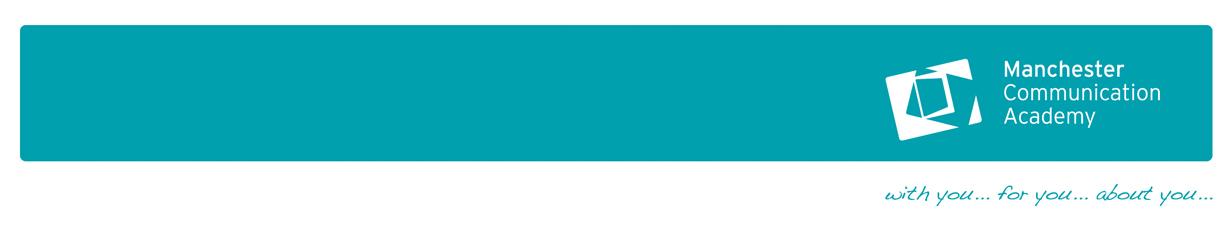 JOB DESCRIPTIONKEY TASKSEstablish positive and productive working relationships with students and actively promote the inclusion of all students. To identify and students’ speech and communication difficultiesTo contribute to the design of the Year 7 curriculum model to improve the communication skills and vocabulary development of all studentsTo devise and implement relevant interventions to improve the communication skills of studentsTo work alongside teachers and teaching assistants to devise and implement relevant interventionTo provide guidance for teachers ensure teaching and learning is appropriate for students with speech and communication difficultiesTo contribute to the CPD offer for teaching and support staff focused on understanding and developing speech and communication needsTo monitor and evaluate student progress In liaison with the Area Leader for Inclusion, manage a caseload of students including referral and dischargeTo write and maintain student records and reports Effectively communicate with all stakeholders, sharing relevant informationTo work alongside all relevant members of staff to coordinate and provide a package of support to meet student needsTo keep up to date with research to inform advice and supportTo act as a ‘key person’ for allocated students as part of the whole Academy Inclusion strategy.To support the Academy Inclusion strategy through the completion of regular observational notes on learners with SEN.CONTACTSPERSON SPECIFICATIONSpeech and Language TherapistAF – application form, T- test, I – interview, C – certificateN.B. - Any candidate with a disability who meets the essential criteria will be guaranteed an interviewJOB TITLE      Speech and Language TherapistGRADE           £22,393-£27,343Salary to be pro-rata for term time working)DEPARTMENTInclusionJOB PURPOSE: To work under the guidance of the Area Leader for Inclusion to work across Manchester Communication Academy and Manchester Communication Primary Academy to provide support for those students who have various levels of speech and communication needs. The post holder will actively influence curriculum design to develop the communication skills of all students as well as providing tailored, individual programmes and support for students whose speech and language needs are a barrier to progress. The post holder will also assess students to identify specific needsSTANDARD DUTIESSTANDARD DUTIES1.Promote and implement equality and diversity2.Adhere to legislation and the Academy’s policies and procedures 3.Due regard to safeguarding and promoting the welfare of children and young people.4.Participate in performance reviews and professional/personal development activities.5.Will model the Academy’s values at all times to generate a shared purpose6.Respect confidentiality.  Confidential information to be kept in confidence and not released to unauthorised persons.7.To undertake any other duties as appropriate, commensurate with the grade of the post.All employees and contractors on siteSenior Leadership TeamRELATIONSHIP TO OTHER POSTS RELATIONSHIP TO OTHER POSTS Responsible to:Area Leader InclusionResponsible for:NO STAFF RESPONSIBILITIESSPECIAL CONDITIONS Enhanced DBS Check for a Regulated Activity.DATENAMEPOST TITLEPREPAREDMarch 2018Susie FraserAssistant PrincipalSelection criteria (Essential)Selection criteria (Desirable)How to be AssessedEducation & QualificationsSpeech and Language Degree ORpostgraduate qualification in Speech and Language TherapyRegistered HCPCOther relevant professional qualifications Member of Royal College for Speech and Language TherapistsSuccessful completion of newly qualified competenciesAF, T, CExperienceExperience of working with SEN learnersExperience of working in schoolsExperience of working as part of a teamUnderstand the Code of PracticeHave experience of working with external agencies to inform good practice.Experience of both primary and secondary school Understand the Code of Practice and its implications for schools.AF, T,  ISkills & AbilitiesAbility to use Information and Communication Technology (ICT) effectivelyExcellent written communication skillsAbility to assess students for speech, language and communication difficultiesAbility to write comprehensive and accurate reportsAbility to suggest suitable strategies for teachers to meet the needs of students with speech, language and communication difficultiesAbility to support the production of learning resources to meet the individual needs of the studentsAbility to communicate effectively and develop professional relationships internal colleaguesAbility to liaise sensitively and effectively with parents and carers, recognising their roles in students’ learning.Ability to communicate effectively and sensitively with students to support their learning.Ability to work flexibly and independently to  support the learning and well-being of learners within the Academy.Ability to work effectively as a team member.Ability to contribute to staff trainingAF, T,  IKnowledgeKnowledge of speech, language and communication needs and experience of providing effective support.Knowledge of assessments for speech, language and communication difficultiesKnowledge of EHC plans and application processAF, T,  IWork CircumstancesEnhanced DBS Check for a Regulated ActivityTake annual leave out of term time, i.e. in school holidaysII